ЦППМ и СП №7 «Способный ребёнок»
Учитель-логопед Лузан Светлана  ВладимировнаПальчиковое упражнение «Ёлочка»Учёные давно доказали взаимосвязь подвижности пальцев и органов речи. Артикуляционные и пальчиковые гимнастики оказывают положительное влияние не только на речевое, но и на интеллектуальное развитие ребёнка,  благотворно сказываются на его здоровье.Перед нами ёлочка(  руки поворачиваем ладонями к себе, переплетаем пальцы через один перед         собой, указательными пальцами делаем острую «верхушку» ёлки).                                                Шишечки (руки сжимаем в кулаки)Иголочки(кисти рук в кулаках, указательные пальцы поднимаем вверх)                                                                                                                           Шарики( округляем пальцы, соединяем кончики одноимённых пальцев рук)Фонарики(разделяем «шарики» на две половинки, разводим руки в стороны и вращаем кистями)Зайчики (кисти рук в кулаках, указательные и большие пальцы поднимаем вверх, «ушки»)И свечки(ставим кулаки друг на друга)Звёзды(ладони соединяем, пальцы максимально разводим в стороны и выпрямляем) Человечки!(Ставим руки на пояс и прыгаем, пляшем около ёлки).Овчинникова Т.С. Артикуляционная и пальчиковая гимнастика в детском саду. – СПб, «Каро»,2015, - 64 с., ил.   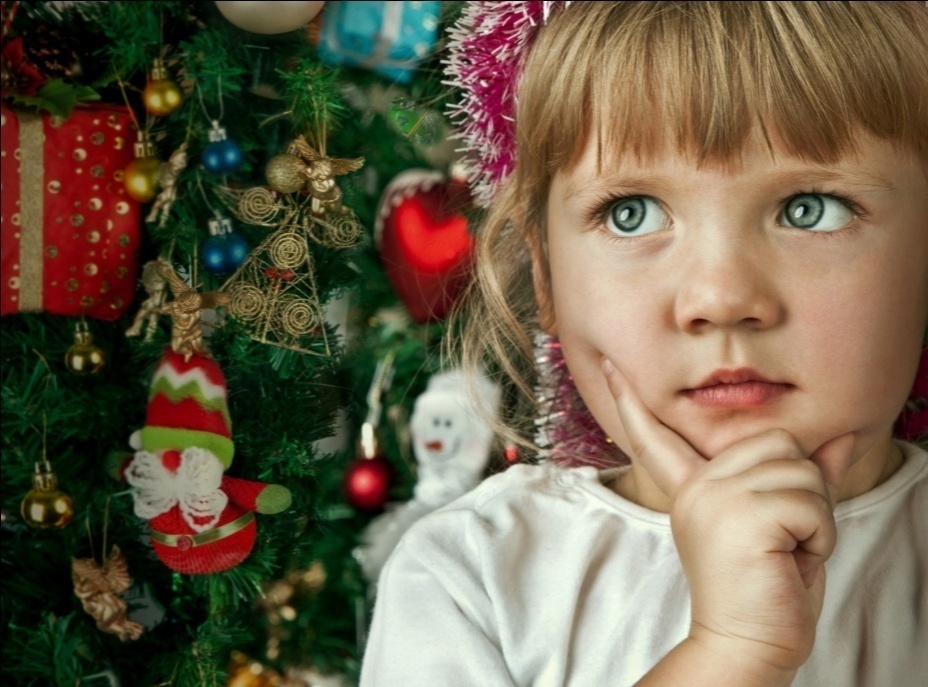 ЗИМНИЕ СТИХИ –НЕБЫЛИЦЫСтихи-небылицы позволяют сосредоточить внимание на содержании стихотворения, а не механически повторять, как это часто бывает. Они учат думать, рассуждать, тем самым обучая ребёнка логическому мышлению.Прочитайте ребёнку стишок-небылицу. Если ребёнок не удивляется, не задаёт  вопросов, спросите у него сами: «Бывает так?», «Это смешно? Почему?».См. Крупенчук О.И.Стихи для развития речи: пособие по логопедии для детей и родителей. - Спб.Изд. Дом «Литера», 2016. – 64 с.Санки вытащила Света – На дворе, наверно, лето?Или осень? Или снег?Поскорее дай ответ!- Мама, шуба нам нужна!Может быть, пришла весна?Будем в шубе мы гулять И цветочки собирать!Я нарву букет ромашекИ венок сплету сама. Полюбуйся на ромашки Наша зимушка-зима!Если спит медведь в берлоге - Значит, лето на пороге.Отвечай-ка, правда ль это?Разве спят медведи летом?Плачет Саша маленький:«Ноги мёрзнут в валенках!Дайте мне сандаликиИли тапки стареньки!»На кормушке во двореМного птичек в январе: Стриж, снегирь и воробей, Журавли и соловей.Снеговик боялся стужИ бежал под тёплый душ.Очень париться любил – Часто в баню он ходил.НЮШИНЫ НЕПОНЯТКИ…(Развитие фонематического слуха)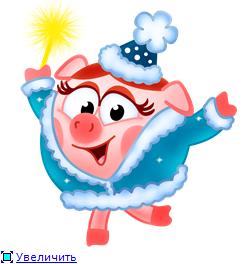 Эти задания помогают слышать и различать звуки. Взрослый читает, а ребёнок должен услышать ошибку и исправить её.См. Крупенчук О.И.Стихи для развития речи: пособие по логопедии для детей и родителей. - Спб.Изд. Дом «Литера», 2016. – 64 с.З – ЖУ Снежаны и у ЛизыЕсть и санки, есть и лызы.Ж – ЗВ снежный ветренный денёкВ школу нас позвал жвонок.С – ШСанки с горки едут вниз, А на них сидит малыс.Ш-СДвое маленьких мышат тоже ходят в детский шад.Р – ЛГрустят на пригорке Две стройные ёрки.Л - РБыл закат и тих, и светел,А потом поднялся ветел.РЬ – ЛЬМама, мама, мне поверь – Сам убрал свою постерь.ЛЬ – РЬВстал Илья на тонкий лёдИ хотел пойти впелёд.